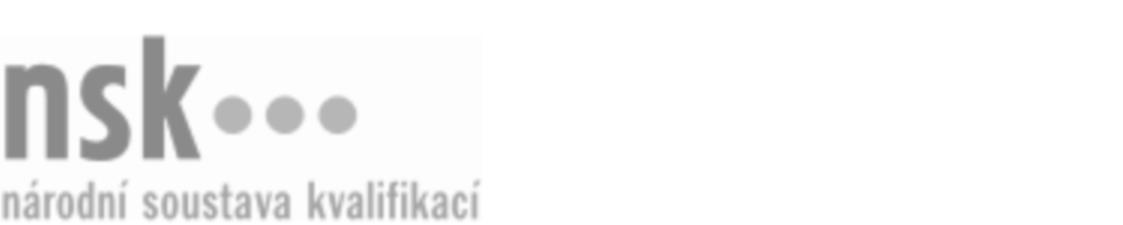 Autorizované osobyAutorizované osobyAutorizované osobyAutorizované osobyAutorizované osobyAutorizované osobyDozorce/dozorkyně výhybek (kód: 37-006-H) Dozorce/dozorkyně výhybek (kód: 37-006-H) Dozorce/dozorkyně výhybek (kód: 37-006-H) Dozorce/dozorkyně výhybek (kód: 37-006-H) Dozorce/dozorkyně výhybek (kód: 37-006-H) Dozorce/dozorkyně výhybek (kód: 37-006-H) Autorizující orgán:Ministerstvo dopravyMinisterstvo dopravyMinisterstvo dopravyMinisterstvo dopravyMinisterstvo dopravyMinisterstvo dopravyMinisterstvo dopravyMinisterstvo dopravyMinisterstvo dopravyMinisterstvo dopravySkupina oborů:Doprava a spoje (kód: 37)Doprava a spoje (kód: 37)Doprava a spoje (kód: 37)Doprava a spoje (kód: 37)Doprava a spoje (kód: 37)Povolání:Obsluha železniční dopravní cestyObsluha železniční dopravní cestyObsluha železniční dopravní cestyObsluha železniční dopravní cestyObsluha železniční dopravní cestyObsluha železniční dopravní cestyObsluha železniční dopravní cestyObsluha železniční dopravní cestyObsluha železniční dopravní cestyObsluha železniční dopravní cestyKvalifikační úroveň NSK - EQF:33333Platnost standarduPlatnost standarduPlatnost standarduPlatnost standarduPlatnost standarduPlatnost standarduStandard je platný od: 21.10.2022Standard je platný od: 21.10.2022Standard je platný od: 21.10.2022Standard je platný od: 21.10.2022Standard je platný od: 21.10.2022Standard je platný od: 21.10.2022Dozorce/dozorkyně výhybek,  29.03.2024 13:24:26Dozorce/dozorkyně výhybek,  29.03.2024 13:24:26Dozorce/dozorkyně výhybek,  29.03.2024 13:24:26Dozorce/dozorkyně výhybek,  29.03.2024 13:24:26Strana 1 z 2Autorizované osobyAutorizované osobyAutorizované osobyAutorizované osobyAutorizované osobyAutorizované osobyAutorizované osobyAutorizované osobyAutorizované osobyAutorizované osobyAutorizované osobyAutorizované osobyK této profesní kvalifikaci nejsou zatím přiřazeny žádné autorizované osoby.K této profesní kvalifikaci nejsou zatím přiřazeny žádné autorizované osoby.K této profesní kvalifikaci nejsou zatím přiřazeny žádné autorizované osoby.K této profesní kvalifikaci nejsou zatím přiřazeny žádné autorizované osoby.K této profesní kvalifikaci nejsou zatím přiřazeny žádné autorizované osoby.K této profesní kvalifikaci nejsou zatím přiřazeny žádné autorizované osoby.Dozorce/dozorkyně výhybek,  29.03.2024 13:24:26Dozorce/dozorkyně výhybek,  29.03.2024 13:24:26Dozorce/dozorkyně výhybek,  29.03.2024 13:24:26Dozorce/dozorkyně výhybek,  29.03.2024 13:24:26Strana 2 z 2